Муниципальное казенное дошкольное образовательное учреждение «Нютюгский детский сад»Перспективный план работына 2019-2020 учебный годучителя-логопеда Алибалаевой Н.М.Нютюг 2019 гЦель всего педагогического процесса в ДОУ: создание организационно-методических условий по внедрению и реализации Федерального Государственного образовательного стандарта ДОЗадачи: Организация предметно-развивающей среды с учетом ФГОС ДООрганизация коррекционно-образовательного процесса в соответствии с ФГОС ДО                     Основные направления работы учителя-логопеда                                              в 2019-2020 учебном годуДИАГНОСТИЧЕСКАЯ РАБОТА 2.КОРРЕКЦИОННО-РАЗВИВАЮЩАЯ РАБОТА С ДЕТЬМИ3. ОРГАНИЗАЦИОННО-МЕТОДИЧЕСКАЯ РАБОТА 4.РАБОТА С ПЕДАГОГАМИ5.РАБОТА С РОДИТЕЛЯМИ.6.Оснащение кабинета.          ПЛАН  ИНДИВИДУАЛЬНОЙ  КОРРЕКЦИОННОЙ  РАБОТЫ           ПО ЗВУКОПРОИЗНОШЕНИЮ НА        ЛОГОПЕДИЧЕСКОМ ПУНКТЕ ДОУ на 2019-2020 учебный год  I.Подготовительный этапЗадачи:                                                                                                                                                        Создать  условия для подготовки  ребенка к длительной коррекционной работе, а именно:а) вызвать интерес к логопедическим занятиям, потребность в них;б) развивать слуховое внимание, память, фонематическое восприятие в играх и специальных упражнениях;в) формировать    и    развивать   артикуляционную моторику   до    уровня минимальной достаточности для постановки звуков;г) 	укреплять физическое здоровье воспитанников логопедического пункта ДОУ (консультации врачей -  узких специалистов   при   необходимости медикаментозное   лечение,   массаж).II. Формирование произносительных умений и навыков              Задачи:а) устранять дефектное звукопроизношение;б) развивать умения и навыки дифференцировать звуки,     сходные артикуляционно  и акустически; в) формировать практические умения и навыки пользования    исправленной  фонетически чистой, лексически развитой, грамматически правильной) речью. Виды коррекционной работы на данном этапе:                                  1.Постановка звуков в такой последовательности:свистящие С, 3, Ц, С’, 3'шипящий  Ш соноры Л, Льшипящий  Жсоноры  Р,  Р'шипящие Ч, Щ
                                            Способ постановки:Подготовительные упражнения (кроме артикуляционной гимнастики):для   свистящих:  «Улыбка»,   «Заборчик»,   «Лопатка»,  «Желобок», «Щеточка», «Футбол»,   «Фокус»;для шипящих:   «Трубочка», «Вкусное варенье», «Чашечка»,  «Грибок», «Погреем руки»;для Р, Р': «Болтушка», «Маляр», «Индюк», «Лошадка», «Грибок», «Барабанщик», «Гармошка», «Пулемет»;для Л: «Улыбка», «Лопатка», «Накажем язык». Работа по постановке звуков проводится только индивидуально!            2. Автоматизация каждого исправленного звука в слогах:По мере постановки может проводиться как индивидуально, так в подгруппе:                     а) 3, Ш, Ж, С, 3', Л' автоматизируются вначале в прямых                                      слогах, затем в обратных и в последнюю очередь - в слогах                                      со стечением согласных;       б) Ц, Ч, Щ, Л - наоборот: сначала в обратных слогах, затем              в прямых и со стечением согласных;      в) Р, Р' можно начинать автоматизировать с проторного аналога            и параллельно вырабатывать вибрацию.3.Автоматизация каждого исправленного звука в словах.Проводится по следам автоматизации в слогах, в той же последовательности.                                                                                     По мере овладения произношением каждого слога он немедленно вводится и закрепляется в словах с данным слогом. Для проведения работы по автоматизации звуков в словах дети со сходными дефектами объединяются в подгруппы. Вся дальнейшая коррекционная работа проводится в подгруппах.4.Автоматизация звуков в предложениях. Каждое отработанное в произношении слово немедленно включается в отдельные предложения, затем в небольшие рассказы, подбираются потешки, чистоговорки, стихотворения с данным словом.5.Дифференциация звуков:    С – З, СЬ – Ц, С – Ш;      Ж – З, Ж – Ш;     Ч – ТЬ, Ч – СЬ, Ч – Щ;   Щ – С, Щ – ТЬ, Щ – Ч, Щ – Ш;   Р – Л, Р – РЬ, РЬ – ЛЬ,   РЬ – Й,    ЛЬ – Л6.Автоматизация в спонтанной речи. (в диалогической речи, в играх, развлечениях, режимных моментах, экскурсиях, труде и т. д.).Методы коррекционной логопедической работы:Наглядные- непосредственное наблюдение и его разновидности; - опосредованное наблюдение (изобразительная наглядность: рассматривание игрушек и картин, рассказывание по игрушкам
   и картинам); Словесные-чтение и рассказывание художественных произведений;- заучивание наизусть стихов, небольших рассказов, скороговорок, чистоговорок и др. - пересказ; - обобщающая беседа;- рассказывание без опоры на наглядный материал; Практические -  дидактические игры и упражнения;- игры-драматизации и инсценировки; - хороводные игры и элементы логоритмики Средствами коррекции и развития речи детей с ФНР, ФФН и ОНР являются: - общение детей со взрослыми (родителями, воспитателями, логопедом, музыкальным руководителем и др.); - культурная языковая среда (дома и в детском саду); - обучение родной речи на занятиях (занятия по формированию фонетико-фонематической стороны речи, занятия по развитию ЛГСР и связной речи, чтение художественной литературы); - художественная литература, читаемая помимо занятий (дома и в детском саду); - изобразительное искусство, музыка; - занятия по другим разделам образовательной программы ДОУ.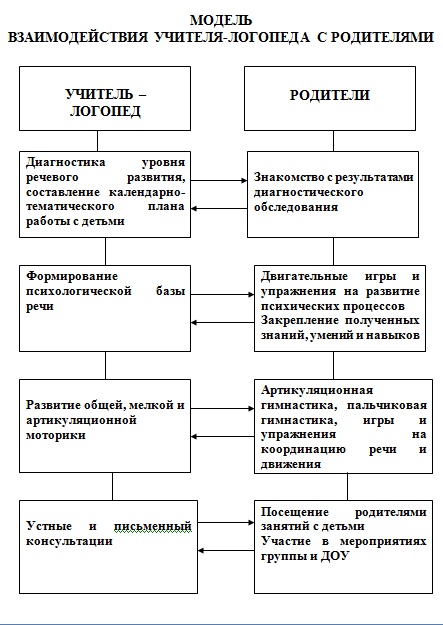 УтверждаюЗаведующая МКДОУ «Нютюгский детский сад»:___________Бабаева С. С.«02» сентября    2019 г№ п/пСодержание работыСроки111 Логопедическое и психолого-педагогическое обследование детей 5-6 лет в ДОУ, зачисление детей с нарушениями речи на дошкольный логопедический пункт; определение особенностей речевого, психомоторного, общего развития детей, зачисленных на логопедический пункт, оформление речевых карт.Сентябрь, май 2.Профилактическая работа по выявлению детей с нарушениями речи, подлежащих зачислению на логопедический пунктВ течение года, по запросу родителей, апрель№ п/пСодержание работыСрокиВыход1.Проведение подгрупповой    непосредственной образовательной деятельности «Формирование лексико-грамматических средств языка и развитие самостоятельной развернутой фразовой речи» (для подгруппы детей с ОНР)В течение учебного  годаКалендарно-тематическое планирование занятий по формированию лексико-грамматических средств языка.2.Индивидуально-подгрупповая логопедическая непосредственная  образовательная деятельность по звукопроизношению и развитию фонематического слуха и восприятия (для всех детей)В течение учебного  годаЕжедневное планирование индивидуальной, подгрупповой логопедической НОД. № п/пСодержание работыСрокиВыход1.Зачисление детей на логопедический пункт ДОУ, утверждение списков зачисленных на логопункт детей с нарушениями речи.До 3 сентябряСписок детей, зачисленных на логопункт.2.Составление и утверждение у заведующего ДОУ циклограммы рабочего времени учителя-логопеда, расписания индивидуально-подгрупповой логопедической НОД на год До 15 сентябряЦиклограмма, расписание3.Составление Рабочей программы, годового плана работы учителя-логопеда До 15 сентябряРабочая программа, Годовой план работы 4.Составление перспективных и календарно-тематических планов работы на годДо 15 сентябряПерспективный и календарный план работы5.Планирование логопедической подгрупповой, индивидуальной НОД В течение года Ежедневные планы работы, конспекты НОД6.Ведение индивидуальных тетрадей детей. Заполнение речевых карт и индивидуальных образовательных маршрутов. В течениегодаИнд. тетради, речевые карты, индивидуальные образовательные маршруты детей № п/пСодержание работыСрокиВыход1.Консультации для воспитателей ДОУ на семинарах, педагогических советах:1.Обсуждение результатов логопедической, психологической  и педагогической диагностики детей, зачисленных на логопедический пункт,  на педагогическом совете ДОУ.2. Приемы педагогической работы по воспитанию у детей навыков правильного произношения звуков3. Приемы обогащения словарного запаса детей дошкольного возраста4.   Приемы формирования грамматически правильной речи у детей дошкольного возраста5.  Виды работы педагога по развитию и совершенствованию связной речи детей дошкольного возраста.6.  Взаимосвязь развития речи и развития тонких дифференцированных движений пальцев и кисти рук детей.7. Средства развития мелкой моторики рук у детей с нарушением речи. 8.  Развитие диалогической речи у дошкольников 6-7 лет в процессе общения со взрослыми.  9. Анализ работы логопедического пункта ДОУ за год. Сентябрь ОктябрьНоябрьДекабрьЯнварьФевральМартАпрельМай Результаты диагностики Практический материал.  Практический материал.  Практический материал и буклеты для педагогов ДОУ.Из опыта работы, письменный материал. Письменный материал.Из опыта работы  Письменный материал.Отчёт о работе логопункта.2.1. Взаимодействия со специалистами ДОУ: муз. руководителем, медицинским работником, работающими с детьми с нарушениями речи2. Консультация для музыкальных работников ДОУ: «Музыкальное воспитание детей с отклонениями в речевом развитии».В течение годаДекабрь Анализ работы за годПисьменный материал, буклеты№ п/пСодержание работыСрокиВыход	1.Выступления на родительских собраниях:« Цели и задачи коррекционной логопедической работы с детьми, зачисленными на логопедический пункт ДОУ.  Организационные вопросы. Рекомендации логопеда по организации занятий дома и соблюдению методических рекомендаций».«Подведение итогов коррекционной работы учителя-логопеда с детьми, зачисленными на логопедический пункт ДОУ. Рекомендации родителям на летний период». СентябрьМайТетрадь            протоколов родительских собраний, консультацияТетрадь            протоколов родительских собраний.2.Консультации для родителей:1. Индивидуальные консультации для родителей по результатам логопедического обследования.2. Рекомендации по организации логопедических занятий с детьми в домашних условиях.3. Как воспитать у ребенка навыки правильного звукопроизношения4. Речевые игры с детьми по дороге в детский сад.5. Игры на развитие внимания, памяти и мышления.6. Игры по развитию словарного запаса и грамматического строя речи у детей 6-7 лет 7.Играем пальчиками – развиваем речь. 8.Рекомендации родителям на летний периодСентябрь, майОктябрьНоябрьДекабрьЯнварьФевральМартАпрельМайУстная информация.Письменные материалыПисьменный материал.Письменный материал.Письменный материал.Письменный материал.Письменный МатериалПисьменный материал.3.Консультирование родителей по необходимости, по запросу родителей.В течение годаЖурнал учета консультативной работы.№ п/пСодержание работыСрокиВыход1.Пополнение учебно-методического комплекса.- новинки методической литературы- пополнение имеющихся и создание новых картотек по коррекционной работе с детьми- пополнение консультаций для педагогов и родителейВ течение годаКартотеки, методические разработки, книгиконсультации2.Пополнение учебно-дидактического комплекса- новые игры и игрушки для работы с детьми- пособия для подгрупповой и индивидуальной работы с детьми.В течение годаДидактические игры и пособия  3.Пополнение канцелярииВ течение годаКанцелярские принадлежности, бумага, папки и т.д.